     STEUN ONZE  CLUB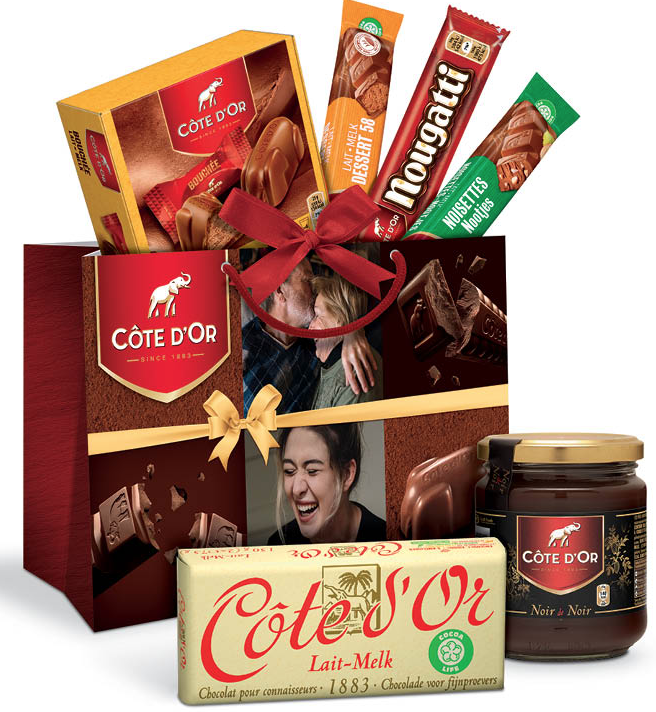 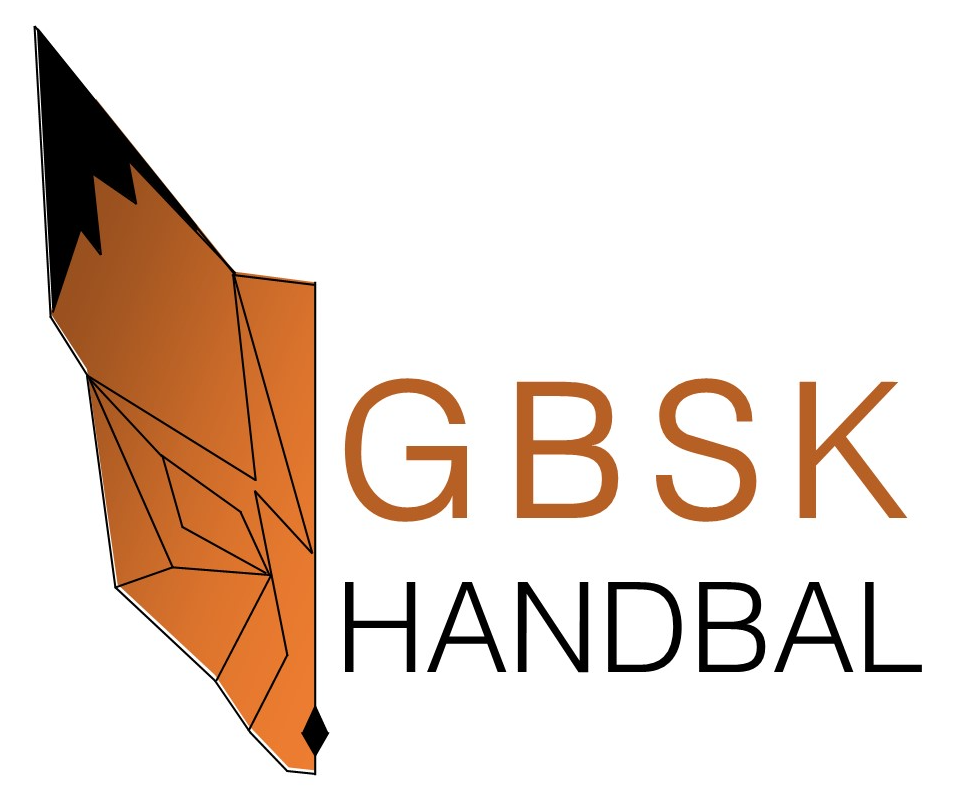 Naam speler : ……………………………………….Bestelling : Totaalbestelling door te geven via de website  vóór 20 december 2021.Gelieve het juiste bedrag te storten op de rekening van GBSK  BE58 0015 5905 9879.SUPER BEDANKT !!!Levering van de pakketjes tijdens de trainingen in de week van 20 december 2021 	NaamAdres#